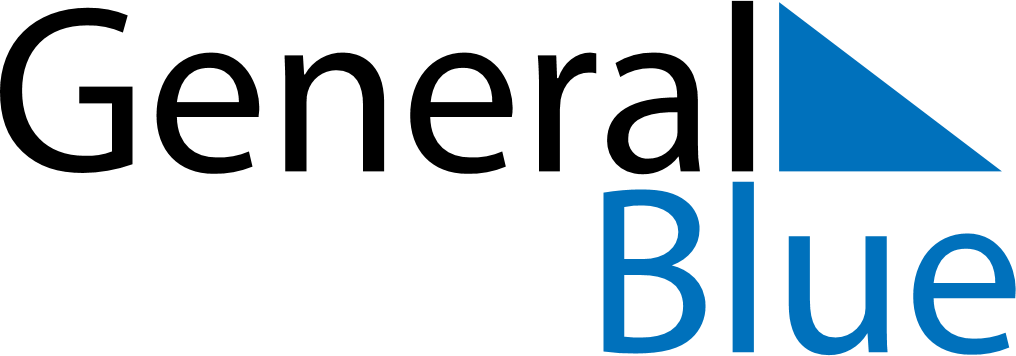 July 2024July 2024July 2024July 2024July 2024July 2024Deqen, Tibet, ChinaDeqen, Tibet, ChinaDeqen, Tibet, ChinaDeqen, Tibet, ChinaDeqen, Tibet, ChinaDeqen, Tibet, ChinaSunday Monday Tuesday Wednesday Thursday Friday Saturday 1 2 3 4 5 6 Sunrise: 6:59 AM Sunset: 9:02 PM Daylight: 14 hours and 2 minutes. Sunrise: 7:00 AM Sunset: 9:02 PM Daylight: 14 hours and 2 minutes. Sunrise: 7:00 AM Sunset: 9:02 PM Daylight: 14 hours and 1 minute. Sunrise: 7:01 AM Sunset: 9:02 PM Daylight: 14 hours and 1 minute. Sunrise: 7:01 AM Sunset: 9:02 PM Daylight: 14 hours and 0 minutes. Sunrise: 7:01 AM Sunset: 9:01 PM Daylight: 13 hours and 59 minutes. 7 8 9 10 11 12 13 Sunrise: 7:02 AM Sunset: 9:01 PM Daylight: 13 hours and 59 minutes. Sunrise: 7:02 AM Sunset: 9:01 PM Daylight: 13 hours and 58 minutes. Sunrise: 7:03 AM Sunset: 9:01 PM Daylight: 13 hours and 58 minutes. Sunrise: 7:03 AM Sunset: 9:01 PM Daylight: 13 hours and 57 minutes. Sunrise: 7:04 AM Sunset: 9:00 PM Daylight: 13 hours and 56 minutes. Sunrise: 7:04 AM Sunset: 9:00 PM Daylight: 13 hours and 55 minutes. Sunrise: 7:05 AM Sunset: 9:00 PM Daylight: 13 hours and 55 minutes. 14 15 16 17 18 19 20 Sunrise: 7:05 AM Sunset: 9:00 PM Daylight: 13 hours and 54 minutes. Sunrise: 7:06 AM Sunset: 8:59 PM Daylight: 13 hours and 53 minutes. Sunrise: 7:06 AM Sunset: 8:59 PM Daylight: 13 hours and 52 minutes. Sunrise: 7:07 AM Sunset: 8:59 PM Daylight: 13 hours and 51 minutes. Sunrise: 7:08 AM Sunset: 8:58 PM Daylight: 13 hours and 50 minutes. Sunrise: 7:08 AM Sunset: 8:58 PM Daylight: 13 hours and 49 minutes. Sunrise: 7:09 AM Sunset: 8:57 PM Daylight: 13 hours and 48 minutes. 21 22 23 24 25 26 27 Sunrise: 7:09 AM Sunset: 8:57 PM Daylight: 13 hours and 47 minutes. Sunrise: 7:10 AM Sunset: 8:56 PM Daylight: 13 hours and 46 minutes. Sunrise: 7:10 AM Sunset: 8:56 PM Daylight: 13 hours and 45 minutes. Sunrise: 7:11 AM Sunset: 8:55 PM Daylight: 13 hours and 44 minutes. Sunrise: 7:12 AM Sunset: 8:55 PM Daylight: 13 hours and 43 minutes. Sunrise: 7:12 AM Sunset: 8:54 PM Daylight: 13 hours and 41 minutes. Sunrise: 7:13 AM Sunset: 8:54 PM Daylight: 13 hours and 40 minutes. 28 29 30 31 Sunrise: 7:13 AM Sunset: 8:53 PM Daylight: 13 hours and 39 minutes. Sunrise: 7:14 AM Sunset: 8:52 PM Daylight: 13 hours and 38 minutes. Sunrise: 7:15 AM Sunset: 8:52 PM Daylight: 13 hours and 36 minutes. Sunrise: 7:15 AM Sunset: 8:51 PM Daylight: 13 hours and 35 minutes. 